   К А Р А Р                                                                        ПОСТАНОВЛЕНИЕ02 март  2016- йыл		                 № 12	               от «02» марта  2016 годаО принятии имущества в казну  сельского поселения  Юмашевский сельсовет  муниципального района Чекмагушевский район  Республики БашкортостанВ целях обеспечения эффективного управления объектами муниципальной собственности, порядка их учета в соответствии с требованиями действующего законодательства, на основании ст.51 Федерального закона № 131-ФЗ от 06.10.2003 г. «Об общих принципах организации местного самоуправления в Российской Федерации», ст. 215 Гражданского кодекса РФ, Положения о казне сельского поселения  Юмашевский сельсовет муниципального района Чекмагушевский район Республики Башкортостан, утвержденный решением Совета сельского поселения  Юмашевский сельсовет муниципального района Чекмагушевский район Республики Башкортостан  от  16 февраля 2010 г. № 252/1, Постановления Администрации муниципального района Чекмагушевский район Республики Башкортостан  №272  от 26 марта  2015 г.   Администрация сельского поселения Юмашевский сельсовет муниципального района Чекмагушевский район Республики Башкортостан  ПОСТАНОВЛЯЕТ:1.Принять в казну сельского поселения  Юмашевский сельсовет муниципального района Чекмагушевский район Республики Башкортостан следующее имущество:      - часть здания: пришкольный интернат, находящийся по адресу: Республика Башкортостан, Чекмагушевский район, с.Юмашево, ул Советская, 10, общей площадью 562,9 кв.м.;      2. Имущество, указанное в п.1 настоящего постановления, включить в состав казны сельского поселения  Юмашевский сельсовет муниципального района Чекмагушевский район Республики Башкортостан.3. Внести в установленном порядке соответствующие изменения в реестр имущества сельского поселения.4. Контроль за исполнением    данного     постановления     оставляю за собой.Глава  сельского поселения                                          Е.С.Семенова                                                   Приложение №1                                                                      к  постановлению №12                                                                                                        от  «02» марта 2016 г.по состоянию на 01 марта 2016 г.БАШ[ОРТОСТАН  РЕСПУБЛИКА]ЫСА[МА{ОШ  РАЙОНЫмуниципаль районЫНЫ@ЙОМАШ АУЫЛ СОВЕТЫАУЫЛ  БИЛ^м^]ЕХАКИМИ^ТЕ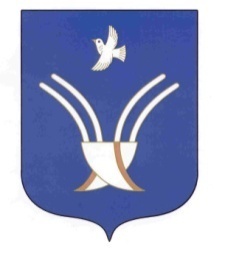 Администрациясельского поселенияЮМАШЕВСКИЙ СЕЛЬСОВЕТмуниципального районаЧекмагушевский районРеспублики  башкортостан№п/пНаименованиеКоличествоБалансовая стоимость, рублейОстаточная стоимость, рублей1.Часть здания: пришкольный интернат11796183,00449063,00ИТОГО:11796183,00449063,00